KG2-EC SCHEDULE 2016-17 – Week OneDAY 1DAY 2DAY 3DAY 4DAY 58:00-9:25Learning Centers and small group activities(Maths, Language, Inquiry)Assembly8:10-8.40amLearning Centers(Maths, Language, Inquiry)Learning Centers and small group activities(Maths, Language, Inquiry)Learning Centers and small group activities(Maths, Language, Inquiry)8:00-9:25Learning Centers and small group activities(Maths, Language, Inquiry)Learning Centers(Maths, Language, Inquiry)Swimming (9:05 Start)Lottie Lucas (Pool)Learning Centers and small group activities(Maths, Language, Inquiry)Learning Centers and small group activities(Maths, Language, Inquiry)9:30-10:10MusicMaraget Sikora (Mu1)PEOlly Olorenshaw (Little Gym)Swimming (9:05 Start)Lottie Lucas (Pool)Arab StudiesSocial StarsSuzie Shih (E002)10:15-10:35SNACKSNACKSNACKSNACKSNACK10:35-10:55BREAKBREAKBREAKBREAKBREAK11:00-11:20PHONICSPHONICSPHONICSPHONICSPHONICS11:20-11:40Learning Centers and small group activities(Maths, Language, Inquiry)Learning Centers and small group activities(Maths, Language, Inquiry)Learning Centers and small group activities(Maths, Language, Inquiry)Learning Centers (Maths, Language, Inquiry)Learning Centers and small group activities(Maths, Language, Inquiry)11:45-12:25Learning Centers and small group activities(Maths, Language, Inquiry)Learning Centers and small group activities(Maths, Language, Inquiry)Learning Centers and small group activities(Maths, Language, Inquiry)LibraryAnita Henry (LIB2)Learning Centers and small group activities(Maths, Language, Inquiry)12:30-12:50LUNCHLUNCHLUNCHLUNCHLUNCH12:50-1:10BREAKBREAKBREAKBREAKBREAK1:15-1:55Learning Centers and small group activities(Maths, Language, Inquiry)Outdoor Discovery TimeArtLeanne Collins (C1)ICTBea Arbelaez (C301)EARLY DISMISSAL1:15pm2:00-2:30iTimeiTimeiTimeiTimeEARLY DISMISSAL1:15pm2:30-2:45Pack Up & DismissalPack Up & DismissalPack Up & DismissalPack Up & Dismissal*Room E-002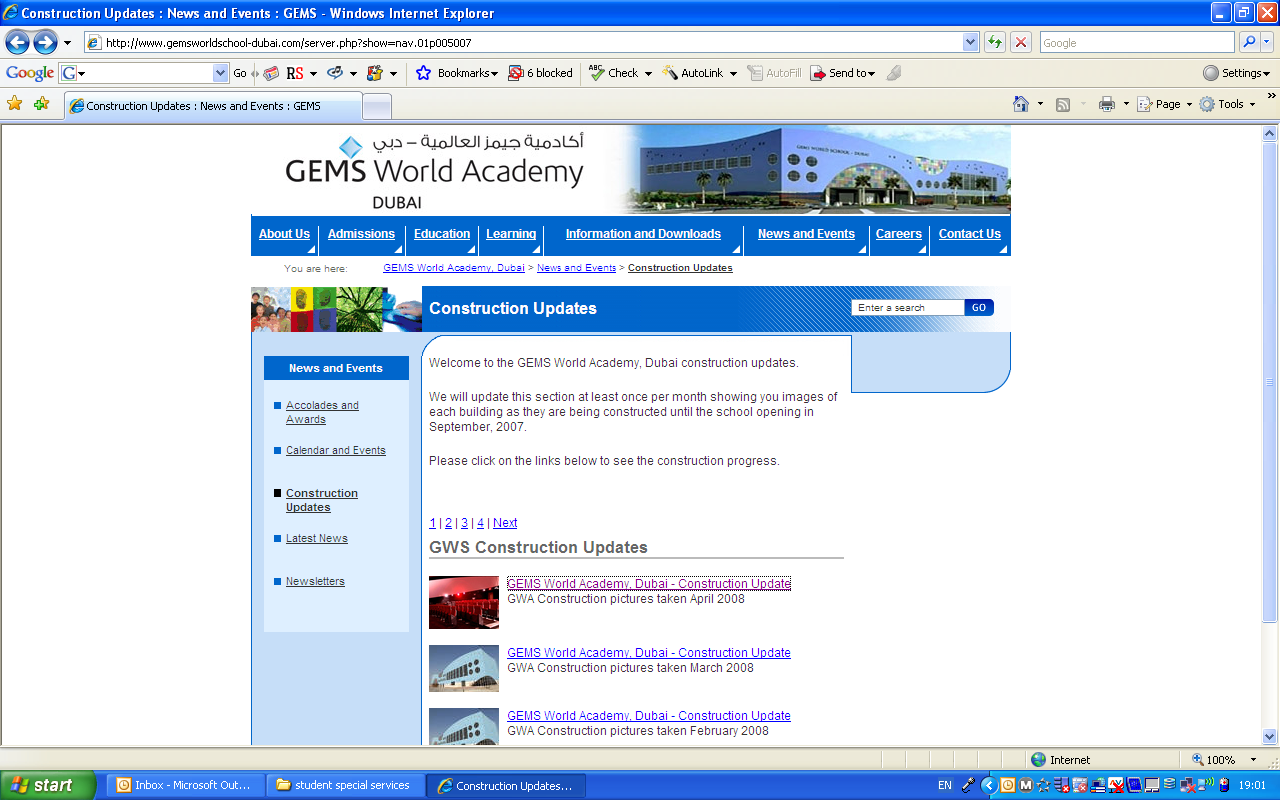 